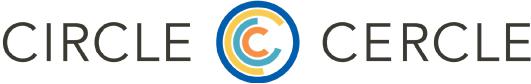 Programme national de mentorat du CCLSChapitre du QuébecApprenez à vous connaître : mentor(e) et mentoré(e)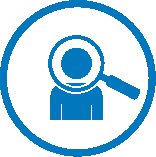 Ce document permet aux mentors et aux mentorés d’apprendre à se connaître.Le mentor ou la mentore remplira ce formulaire et l’utilisera pour éclairer les discussions lors de la réunion de présentation avec le mentoré ou la mentorée pendant laquelle les deux détermineront si ce jumelage pour le mentorat leur convient.
N’hésitez pas à nous transmettre vos questions, commentaires ou avis à : mentorat.chapitrequebec@gmail.comVeuillez fournir une biographie résumant votre expérience, votre domaine d’expertise et vos intérêts spéciaux, le cas échéant.Veuillez fournir une biographie résumant votre expérience, votre domaine d’expertise et vos intérêts spéciaux, le cas échéant.Quelles sont les forces personnelles dont vous pouvez faire profiter votre mentoré(e) ?En quoi votre mentoré(e) peut-il compter sur vous ?Qu’espérez-vous retirer de votre participation à ce programme de mentorat (quels sont vos objectifs) ?Que considéreriez-vous une relation de mentorat réussie ?Combien de temps pouvez-vous consacrer au programme de mentorat (en heures par mois) ?Combien de temps pouvez-vous consacrer au programme de mentorat (en heures par mois) ?